Zakup współfinansowany ze środków Unii Europejskiej w ramach Europejskiego Funduszu Społecznego w wyniku projektu pt. „Level-up wzrost poziomu kompetencji cyfrowych wśród mieszkańców obszaru LGD T.U.R” realizowanego w ramach Wielkopolskiego Regionalnego Programu Operacyjnego na lata 2014-2020 przez Turkowską Unię Rozwoju w partnerstwie  z Turecką Izbą Gospodarczą.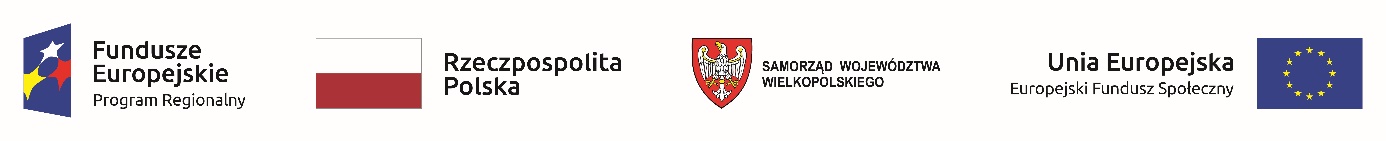 